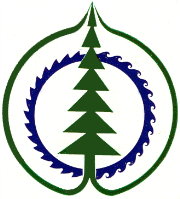 ИНСТИТУТ 	INSTITUTE	Телефон:ЗА ШУМАРСТВО	OF FORESTRY 	Директор: +381 11 355-34-5411030 Београд	11030 Belgrade 	Централа: +381 11 355-33-55Кнеза Вишеслава 3	Kneza Višeslava 3 	Тел/факс: +381 11 254-59-69Србија 	Serbia                             E-mail: institute@forest.org.rsИНСТИТУТ ЗА ШУМАРСТВО БЕОГРАДКОНКУРСНА ДОКУМЕНТАЦИЈАЈАВНА НАБАВКА МАЛЕ ВРЕДНОСТИ ДОБАРАПУТНИЧКИ АУТОМОБИЛИЈАВНА НАБАВКА бр. 03/2017СЕПТЕМБАР 2017. ГОДИНЕКонкурсна документација за ЈН број 03/2017  1 / 27На основу чл. 39. и 61. Закона о јавним набавкама (“Службени гласник РС“, број 124/12, 14/15 и 68/15), чл. 2. Правилника о обавезним елементима конкурсне документације у поступцима јавних набавки и начину доказивања испуњености услова („Сл. гласник РС” бр. 29/2013), Одлуке о покретању поступка јавне набавке број 62-10/2892 од 19.09.2017. године и Решења o образовању комисије за јавну набавку број 62-10/2893 од 19.09.2017. године, припремљена је:КОНКУРСНА ДОКУМЕНТАЦИЈАза јавну набавку мале вредности - добараНабавка ПУТНИЧКИ АУТОМОБИЛЈН број 03/2017Конкурсна документација садржи:Конкурсна документација за ЈН број 03/20172/ 27ОПШТИ ПОДАЦИ О ЈАВНОЈ НАБАВЦИ:1. Подаци о наручиоцу-назив, адреса, интернет страница:Наручилац: ИНСТИТУТ ЗА ШУМАРСТВО, Адреса:   11000 Београд,  ул. Кнеза Вишеслава  број 3,ПИБ 103292177Матични број 17541102 Интернет страница Наручиоца: www.forest.org.rs2. Врста јавне набавкеЈавна набавка мале вредности3. Предмет јавне набавкеПутнички аутомобил4. Назив и ознака из општег речника34110000 – Путнички аутомобил
5. Контакт лице: дипл.инж Радојица ПижурицаЕ- маil адреса: radojica.pizirica@gmail.comTелефон:  011/3553-454, 062/8838-067.Конкурсна документација за ЈН број 03/2017  3 / 27I. ПОДАЦИ О ПРЕДМЕТУ ЈАВНЕ НАБАВКЕ 1. Предмет јавне набавкеПредмет јавне набавке број 03/2017 је набавка добара – ПУТНИЧКИ АУТОМОБИЛ34110000 – Путнички аутомобили Наручилац ће закључити уговор по окончању поступка јавне набавке мале вредности.Конкурсна документација за ЈН број 03/2017  4 / 27II. УПУТСТВО ПОНУЂАЧИМА КАКО ДА САЧИНЕ ПОНУДУ 1. ПОДАЦИ О ЈЕЗИКУ НА КОЈЕМ ПОНУДА МОРА ДА БУДЕ САСТАВЉЕНА Понуђач подноси понуду на српском језику. 2. ОБАВЕЗНА САДРЖИНА ПОНУДЕПонуђачи достављају понуде у складу са конкурсном документацијом и захтеваним условима Наручиоца. 1) Образац изјаве о испуњавању услова из члана 75. ЗЈН у поступку јавне набавке мале вредности (попуњен потписан и печатом оверен) - Поглавље V 2) Образац изјаве о независној понуди (попуњен потписан и печатом оверен) - Поглавље VI; 3) Образац понуде (попуњен потписан и печатом оверен) - Поглавље VII; 4) Mодел уговора (попуњен потписан и печатом оверен)- Поглавље VIII; 5) Изјава на меморандуму (потписана од стране овлашћеног лица понуђача и оверена печатом Понуђача) о поштовању важећих прописа о заштити на раду, запошљавању и условима рада и заштити животне средине, као и да је понуђач ималац права интелектуалне својине (ако је то случај); 3. УСЛОВИ ПРОПИСАНИ ЧЛАНОМ 75. ЗЈН КОЈЕ ПОНУЂАЧ  МОРА ДА ИСПУНИ Право на учешће у поступку јавне набавке има понуђач ако испуњава Обавезне услове из члана 75. ЗЈН: 1) Да је регистрован код надлежног органа, односно уписан у одговарајући регистар 2) Да он и његов законски заступник није осуђиван за неко од кривичних дела као члан организоване криминалне групе, да није осуђиван за кривична дела против привреде, кривична дела против животне средине, кривично дело примања и давања мита, кривично дело преваре; 3) Да му није изречена мера забране обављања делатности, која је на снази у време објављивања односно слања позива за подношење понуда; 4) Да је измирио доспеле порезе, доприносе и друге јавне дажбине у складу са прописима Републике Србије или стране државе када има седиште на њеној територији. 4. ДОКАЗИ О ИСПУЊЕНОСТИ УСЛОВА ИЗ ЧЛАНА 75. ЗЈН У складу са чланом 77. став 4. ЗЈН, испуњеност обавезних услова из члана 75. ЗЈН се доказује на следећи начин: 1. Достављањем обрасца Изјаве о испуњавању услова из члана 75. ЗЈН у поступку јавне набавке мале вредности - Поглавље V конкурсне документације за понуђача (попуњен, потписан и оверен печатом). Понуђач је дужан да без одлагања писмено обавести Наручиоца о било којој промени у вези са испуњеношћу услова из поступка јавне набавке која наступи до доношења одлуке о Конкурсна документација за ЈН број 03/2017  5 / 27додели уговора, односно закључења уговора, односно током важења уговора о јавној набавци и да је документује на прописани начин. 5. ОБАВЕШТЕЊЕ ПОНУЂАЧИМА О ОБАВЕЗИ ПРОПИСАНОЈ ЧЛАНОМ 75. став 2. ЗЈН Понуђачи су дужни да у понуди изричито наведу: а) да су поштовали обавезе које произилазе из важећих прописа о заштити на раду, запошљавању и условима рада и заштити животне средине. б) да гарантују да су имаоци права интелектуалне својине (уколико је то случај). Изјаву, сачињену на начин да из њене садржине јасно произилази испуњење напред наведених услова, понуђачи су дужни доставити (као саставни део понуде) на меморандуму, уредно потписану од стране овлашћеног лица понуђача и оверену печатом понуђача. Накнаду за коришћење патената као и одговорност за повреду заштићених права интелектуалне својине трећих лица сноси понуђач.( Поглавље Vб конкурсне документације попуњен, потписан и оверен печатом) 6. ИЗРАДА ПОНУДЕ Понуде морају бити у целини припремљене у складу са Законом о јавним набавкама, позивом за подношење понуда и конкурсном документацијом. Понуђач треба да достави понуду у писаном облику. Понуђач може дати понуду за једну или више партија. Понуду треба поднети на обрасцима садржаним у конкурсној документацији. Обрасце дате у конкурсној документацији понуђачи попуњавају читко, а овлашћено лице понуђача исте потписује и печатом оверава. Евентуалне грешке настале приликом попуњавања образаца из конкурсне документације и исправљене коректором или рукописом, морају се оверити печатом и потписом одговорног лица. 7. НАЧИН И РОК ДОСТАВЕ ПОНУДА Понуђач понуду подноси непосредно или путем поште у затвореној коверти, затворену на начин да се приликом отварања понуда може са сигурношћу утврдити да се први пут отвара. На полеђини коверте навести назив и адресу понуђача. Понуду доставити на адресу:  Институт за  шумарство, 11030 Београд , Кнеза Вишеслава број  3, Србија, са назнаком: ,,Понуда за јавну набавку добара – ПУТНИЧКИ АУТОМОБИЛ, ЈН 03/2017-  НЕ ОТВАРАТИ”. Понуда се сматра благовременом уколико је примљена од стране наручиоца до 19.  октобра  2017.године до 10:00 часова. Наручилац ће, по пријему одређене понуде, на коверти обележити време пријема и евидентирати број и датум понуде према редоследу приспећа. Уколико је понуда достављена непосредно наручилац ће понуђачу предати потврду пријема понуде. У потврди о пријему наручилац ће навести датум и сат пријема понуде.Конкурсна документација за ЈН број 03/2017  6 / 27Понуда коју наручилац није примио у року одређеном за подношење понуда, односно која је примљена по истеку дана и сата до којег се могу понуде подносити, сматраће се неблаговременом. Наручилац ће, по oкончању поступка јавног отварања понуда, вратити понуђачима, неотворене све неблаговремено поднете понуде, са назнаком да су поднете неблаговремено. Отварање понуда ће се спровести 19. октобра  2017 .године у 10:30 часова у просторијама Института за  шумарство.Отварање понуда је јавно и може присуствовати свако заинтересовано лице. Присутни представници Понуђача, пре почетка јавног отварања понуда, морају комисији за јавну набавку поднети оригинални примерак писаног овлашћењa за учешће у поступку отварања понуда. Писано овлашћење мора бити са бројем и датумом издавања, и имати печат и потпис одговорног лица Понуђача. 8. ПОНУДА ПО ПАРТИЈАМА Предметна јавна набавка није  обликована по  партијама.  9. ПОНУДА СА ВАРИЈАНТАМА Подношење понуде са варијантама није дозвољено. 10. НАЧИН ИЗМЕНЕ, ДОПУНЕ И ОПОЗИВА ПОНУДЕ У складу са чланом 87. став 6. ЗЈН, понуђач може у року за подношење понуде да допуни, измени или опозове своју понуду. Измена, допуна или опозив понуде је пуноважан ако Наручилац прими допуну понуде, измену понуде или обавештење о опозиву понуде пре истека рока за подношење понуда. Измена, допуна или опозив понуде се врши на начин одређен за подношење понуде, непосредно или путем поште на адресу : Институт за  шумарство, 11030 Београд ,  улица Кнеза Вишеслава број 3, са назнаком: „ИЗМЕНА или ДОПУНА или ОПОЗИВ ПОНУДЕ за јавну набавку мале вредности, број ЈН 03/2017- КОМИСИЈСКИ ОТВОРИТИ“. На полеђини коверте навести назив и адресу понуђача. Понуда се не може допунити, изменити или опозвати након истека рока за подношење понуда. Конкурсна документација за ЈН број 03/2017  7 / 2711 Учествовање у заједничкој понуди или као подизвођач Понуђач може да поднесе само једну понуду. Понуђач који је самостално поднео понуду не може истовремено да учествује у заједничкој понуди или као подизвођач, нити исто лице може учествовати у више заједничких понуда. У Обрасцу понуде (поглавље VII), понуђач наводи на који начин подноси понуду, односно да ли подноси понуду самостално, или као заједничку понуду, или подноси понуду са подизвођачем. 12. Понуда са подизвођачем Уколико понуђач подноси понуду са подизвођачем дужан је да у Обрасцу понуде (поглавље VII) наведе да понуду подноси са подизвођачем, проценат укупне вредности набавке који ће поверити подизвођачу, а који не може бити већи од 50%, као и део предмета набавке који ће извршити преко подизвођача. Понуђач у Обрасцу понуде наводи назив и седиште подизвођача, уколико ће делимично извршење набавке поверити подизвођачу. Уколико уговор о јавној набавци буде закључен између наручиоца и понуђача који подноси понуду са подизвођачем, тај подизвођач  ће бити наведен и у уговору о јавној набавци. Понуђач је дужан да за подизвођаче достави доказе о испуњености услова који су наведени у поглављу V конкурсне документације, у складу са упутством како се доказује испуњеност услова (Образац изјаве из поглаваља V одељак 3.). Понуђач у потпуности одговара наручиоцу за извршење обавеза из поступка јавне набавке, односно извршење уговорних обавеза, без обзира на број подизвођача. Понуђач је дужан да наручиоцу, на његов захтев, омогући приступ код подизвођача, ради утврђивања испуњености тражених услова. 13. Заједничка понуда Понуду може поднети група понуђача. Уколико понуду подноси група понуђача, саставни део заједничке понуде мора бити споразум којим се понуђачи из групе међусобно и према наручиоцу обавезују на извршење јавне набавке, а који обавезно садржи податке из члана 81. ст. 4. тач.1.до 6. Закона и то податке о: - члану групе који ће бити носилац посла, односно који ће поднети понуду и који ће заступати групу понуђача пред наручиоцем, - понуђачу који ће у име групе понуђача потписати уговор, - понуђачу који ће издати рачун, - рачуну на који ће бити извршено плаћање, - обавезама сваког од понуђача из групе понуђача за извршење уговора.Конкурсна документација за ЈН број 03/2017  8 / 27Група понуђача је дужна да достави све доказе о испуњености услова који су наведени у поглављу V конкурсне документације, у складу са упутством како се доказује испуњеност услова (Образац изјаве из поглавља V одељак 3.). Понуђачи из групе понуђача одговарају неограничено солидарно према наручиоцу. Задруга може поднети понуду самостално, у своје име, а за рачун задругара или заједничку понуду у име задругара. Ако задруга подноси понуду у своје име за обавезе из поступка јавне набавке и уговора о јавној набавци одговара задруга и задругари у складу са законом. Ако задруга подноси заједничку понуду у име задругара за обавезе из поступка јавне набавке и уговора о јавној набавци неограничено солидарно одговарају задругари. 14. ОБЈАШЊЕЊА КОНКУРСНЕ ДОКУМЕНТАЦИЈЕ Комуникација у поступку јавне набавке ће се вршити на начин одређен чланом 20. Закона о јавним набавкама. Понуђач може, у писаном облику, тражити додатне информације или појашњења у вези са припремањем понуде, најкасније пет дана пре истека рока за достављање понуде, а Наручилац ће на захтев Понуђача одговорити у року од три дана од пријема захтева и истовремено ту информацију објавити на Порталу УЈН и на својој интернет страници: www.forest.org.rs
Питања треба упутити на адресу Институт за шумарство, 11030 Београд, улица Кнеза Вишеслава  број 3, са назнаком: За комисују за јавну набавку број 03/2017 – питања, или електронском поштом на адресу: radojica.pizurica@gmail.com.Тражење додатних информација и појашњења телефоном није дозвољено. 15. ИЗМЕНА И ДОПУНА КОНКУРСНЕ ДОКУМЕНТАЦИЈЕ У било ком моменту пре крајњег рока за подношење понуда Наручилац може било на сопствену иницијативу или као одговор на постављено питање од стране заинтерисованог лица – да измени или да допуни конкурсну документацију. Тако формулисане измене или допуне биће објављене на Порталу Управе за јавне набавке и интернет страници Наручиоца. Наручилац ће уколико наступе услови из члана 63. став 5. Закона о јавним набавкама, продужити рок за подношење понуда и објавити обавештење о продужењу рока за подношење понуда на Порталу управе за јавне набавке и на интернет страници Наручиоца. 16. ЦЕНА Цена мора бити исказана у динарима, са и без пореза на додату вредност, са урачунатим свим трошковима које понуђач има у реализацији предметне јавне набавке, с тим да ће се за оцену понуде узимати у обзир цена без пореза на додату вредност. У случају да у поднетој понуди није назначено да ли је понуђена цена са или без ПДВ, сматраће се да је иста дата без ПДВ. Конкурсна документација за ЈН број 03/2017  9 / 27Цена је фиксна и не може се мењати. Наручилац може да одбије понуду због неуобичајено ниске цене. Неуобичајено ниска цена у смислу ЗЈН је понуђена цена која значајно одступа у односу на тржишно упоредиву цену и изазива сумњу у могућност извршења јавне набавке у складу са понуђеним условима. Ако наручилац оцени да понуда садржи неуобичајено ниску цену захтеваће од понуђача детаљно образложење свих њених саставних делова које сматра меродавним, у свему према члану 92. ЗЈН. 17. РОК И НАЧИН ИЗВРШЕЊА Начин и услови плаћања, гарантни рок, као и друге околности од којих захтева прихватљивост понуде 17.1.Захтеви у погледу начина, рока и услова плаћања. Рок плаћања:  одложено плаћање до дана испоруке возила у року од 5 дана након испостављања уредне фактуре. 17.2. Захтеви у погледу начина, рока и услова плаћања Начин плаћања: вирмански, на рачун понуђача. 17.3. Захтеви у погледу рока и места испоруке Рок за испоруку добра не може бити дужи од 90  дана од  дана закључења уговора. Место испоруке је на адреси понуђача. Гаранција почиње да тече од дана извршене испоруке. У оквиру гаранције обухваћено је возило са свим својим склоповима. 18. ВАЖНОСТ ПОНУДЕ Понуђач је дужан да у обрасцу понуде наведе рок важења понуде. Понуда мора да важи најмање 30 дана од дана отварања понуда. У случају да понуђач наведе краћи рок важења понуде, таква понуда ће бити одбијена. 19. КРИТЕРИЈУМ ЗА ОЦЕНУ ПОНУДА Избор између достављених прихватљивих понуда извршиће се применом критеријума: -најнижа понуђена цена и најкраћи рок испоруке путничког аутомобила.20. СТРУЧНА ОЦЕНА ПОНУДА Након спроведене стучне оцене понуда, биће вредноване само понуде које су предате благовремено и које у потпуности испуњавају захтеве из конкурсне документације, тј. Конкурсна документација за ЈН број 03/2017  10 / 27понуде које су одговарајуће и прихватљиве. Неодговарајуће понуде се неће даље разматрати, већ ће бити одбијене. 21. РАЗЛОЗИ ЗА ОДБИЈАЊЕ ПОНУДЕ Понуда ће бити одбијена: 1) уколико није благовремена 2) уколико поседује битне недостатке 3) уколико није одговарајућа 4) уколико ограничава права наручиоца 5) уколико условљава права наручиоца 6) уколико ограничава обавезе понуђача Битни недостаци понуде су прописани чланом 106. Закона о јавним набавкама. 22. ДОДАТНА ОБЈАШЊЕЊА КОНТРОЛА И ДОПУШТЕНЕ ИСПРАВКЕ Наручилац може да захтева од понуђача додатна објашњења која ће му помоћи при прегледу, вредновању и упоређивању понуда, а може да врши и контролу (увид) код понуђача. Наручилац не може да захтева, дозволи или понуди промену елемената понуде који су од значаја за примену критеријума за доделу уговора, односно промену којом би се понуда која је неодговарајућа или неприхватљива учинила одговарајућом, односно прихватљивом, осим ако другачије не произилази из природе поступка јавне набавке. Наручилац може, уз сагласност понуђача, да изврши исправке рачунских грешака уочених приликом разматрања понуде по окончаном, поступку отварања понуда. У случају разлике између јединичне и укупне цене, меродавна је јединична цена. Ако се понуђач не сагласи са исправком рачунских грешака, наручилац ће његову понуду одбити као неприхватљиву. 23. ОБАВЕШТЕЊЕ ПОНУЂАЧА О РЕЗУЛТАТИМА ПОСТУПКА Рок у коме ће Наручилац донети Одлуку у вези са овом јавном набавком је 8 (осам) дана од дана јавног отварања понуда. Одлука о додели уговора ће бити достављена понуђачима у року од три   дана од дана доношења. 24. РОК ЗА ЗАКЉУЧЕЊЕ УГОВОРА Наручилац закључује уговор о јавној набавци са понуђачем којем је додељен уговор у року од пет дана од дана протека рока за подношење захтева за заштиту права. Наручилац може и пре истека рока за подношење захтева за заштиту права закључити уговор о јавној набавци ако је поднета само једна понуда у складу са чланом 112. став 2. тачка 5) ЗЈН. Ако понуђач којем је додељен уговор одбије да закључи уговор о јавној набавци, наручилац може да закључи уговор са првим следећим најповољнијим понуђачем, у складу са чланом 113. ЗЈН.Конкурсна документација за ЈН број 03/2017  11 / 2725. ЗАШТИТА ПОДАТАКА Подаци које је понуђач као поверљиве означио у понуди биће коришћени само за поступак јавне небавке и неће бити доступни ником изван круга лица која буду укључена у поступак јавне набавке. Наручилац ће као поверљива третирати документа која у десном горњем углу великим словима имају исписану реч „ПОВЕРЉИВО“. Неће се сматрати поверљивим цена и други подаци из понуде који су од значаја  за примену елемената критеријума и рангирање понуда. Наручилац ће чувати као пословну тајну имена понуђача, као и податке о поднетим понудама до отварања понуда. 26. ЗАШТИТА ПРАВА ПОНУЂАЧА Захтев за заштиту права може се поднети у току целог поступка јавне набавке, против сваке радње наручиоца. Захтев за заштиту права подноси се Републичкој комисији, а предаје наручиоцу. О поднетом захтеву за заштиту права Наручилац обавештава све учеснике у поступку јавне набавке, односно објављује обавештење о поднетом захтеву на Порталу јавних набавки, најкасније у року од два дана од пријема захтева за заштиту права Захтев за заштиту права којим се оспорава врста поступка, садржина позива за подношење понуда или конкурсна документација сматраће се благовременим ако је примљен од стране наручиоца три дана пре истека рока за подношење понуда, без обзира на начин достављања, у ком случају долази до застоја рока за подношење понуда. После доношења одлуке о додели уговора или одлуке о обустави поступка, рок за подношење затева за заштиту права је пет дана од дана пријема одлуке. Примерак захтева за заштиту права подносилац истовремено доставља Републичкој комисији. Захтев за заштиту права задржава даље активности Наручиоца у поступку јавне набавке до доношења одлуке о поднетом Захтеву за заштиту права, осим ако Републичка комисија на предлог Наручиоца не одлучи другачије. Подносилац захтева за заштиту права је дужан да на рачун буџета Републике Србије уплати прописану таксу у износу од 40.000,00 динара на рачун број: 840-30678845-06, шифра плаћања: 253; модел 97; позив на број: број или ознака јавне набавке сврха: Републичка административна такса за јавну набавку број ЈН 03/2017, корисник (прималац): Буџет Републике Србије. За све што није посебно прецизирано овом конкурсном документацијом важи Закон о јавним набавкама. Конкурсна документација за ЈН број 03/2017  12 / 27IV. УСЛОВИ ЗА УЧЕШЋЕ У ПОСТУПКУ ЈАВНЕ НАБАВКЕ ИЗ ЧЛ. 75. ЗАКОНА И УПУТСТВО КАКО СЕ ДОКАЗУЈЕ ИСПУЊЕНОСТ ТИХ УСЛОВА 1. УСЛОВИ ЗА УЧЕШЋЕ У ПОСТУПКУ ЈАВНЕ НАБАВКЕ ИЗ ЧЛ. 75. ЗАКОНА Право на учешће у поступку предметне јавне набавке има понуђач који испуњава обавезне услове за учешће у поступку јавне набавке дефинисане чл. 75. Закона, и то: 1) Да је регистрован код надлежног органа, односно уписан у одговарајући регистар (чл. 75. ст. 1. тач. 1) Закона); 2) Да он и његов законски заступник није осуђиван за неко од кривичних дела као члан организоване криминалне групе, да није осуђиван за кривична дела против привреде, кривична дела против животне средине, кривично дело примања или давања мита, кривично дело преваре (чл. 75. ст. 1. тач. 2) Закона); 3) Да му није изречена мера забране обављања делатности, која је на снази у време објављивања позива за подношење понуде (чл. 75. ст. 1. тач. 3) Закона); 4) Да је измирио доспеле порезе, доприносе и друге јавне дажбине у складу са прописима Републике Србије или стране државе када има седиште на њеној територији (чл. 75. ст. 1. тач. 4) Закона); ДОКАЗ: Попуњен, потписан и печатом оверен Образац изјаве о испуњавању услова из чл. 75. ЗЈН – Поглавље V конкурсне документације Конкурсна документација за ЈН број 03/2017  13 / 27V. ОБРАЗАЦ ИЗЈАВЕ О ИСПУЊАВАЊУ УСЛОВА ИЗ ЧЛАНА 75. ЗЈН У ПОСТУПКУ ЈАВНЕ НАБАВКЕ МАЛЕ ВРЕДНОСТИ број 03/2017У складу са чланом 75. ЗЈН („Службени  гласник РС“ број 124/2012, 14/15 и 68/15) под пуном моралном, материјалном и кривичном одговорношћу, као заступник понуђача дајем следећу И З Ј А В УПонуђач______________________________________из__________________________ Адреса:__________________________матични број:___________________________ Испуњава све услове утврђене конкурсном документацијом за ЈН 03/2017, и то да: 1. је регистрован код надлежног органа, односно уписан у одговарајући регистар 2. он и његов законски заступник није осуђиван за неко од кривичних дела као члан организоване криминалне групе, није осуђиван за кривична дела против привреде, кривична дела против животне средине, кривично дело примања или давања мита, кривично дело преваре; 3. није му изречена мера забране обављања делатности, која је на снази у време објављивања односно слања позива за подношење понуда; 4. измирио је доспеле порезе, доприносе и друге јавне дажбине у складу са прописима Републике Србије или стране државе када име седиште на њеној територији; 5. Понуђач је поштовао обавезе које произлазе из важећих прописа о заштити на раду, запошљавању и условима рада, заштити животне средине и гарантује да је ималац права интелектуалне својине;Датум								Потпис овлашћеног лица					М.П.__________________________				___________________________Конкурсна документација за ЈН број 03/2017  14 / 27ИЗЈАВА ПОДИЗВОЂАЧАО ИСПУЊАВАЊУ УСЛОВА ИЗ ЧЛ. 75. ЗАКОНА У ПОСТУПКУ ЈАВНЕ НАБАВКЕ МАЛЕ ВРЕДНОСТИУ складу са чланом 75 Закона, под пуном материјалном и кривичном одговорношћу, као заступник подизвођача, дајем следећуИ З Ј А В УПодизвођач _____________________________________________ ( назив подизвођача) у поступку јавне набавке добара – једног путничког возила, за потребе наручиоца, у складу са спецификацијом, ЈНМВ бр. 03/2017, испуњава све услове из чл. 75. Закона, односно услове дефинисане конкурсном документацијом за предметну јавну набавку, и то: 1) Подизвођач је регистрован код надлежног органа, односно уписан у одговарајући регистар; 2) Подизвођач и његов законски заступник нису осуђивани за неко од кривичних дела као члан организоване криминалне групе, да није осуђиван за кривична дела против привреде, кривична дела против животне средине, кривично дело примања или давања мита, кривично дело преваре; 3) Подизвођачу није изречена мера забране обављања делатности, која је на снази у време објаве позива за подношење понуде; 4) Подизвођач је измирио доспеле порезе,  доприносе и друге јавне дажбине у складу са прописима Републике Србије; 5) Подизвођач је поштовао обавезе које произлазе из важећих прописа о заштити на раду, запошљавању и условима рада, заштити животне средине и гарантује да је ималац права интелектуалне својине; Место:_____________________ 						Подизвођач: Датум:_____________________ 		М.П. 		____________________________ Напомена:Уколико понуђач подноси понуду са подизвођачем, Изјава мора бити потписана од стране овлашћеног лица подизвођача и оверена печатом. Конкурсна документација за ЈН број 03/2017  15 / 27VI. ОБРАЗАЦ ИЗЈАВЕ О НЕЗАВИСНОЈ ПОНУДИУ складу са чланом 26. и 61. став 4. тачка Закона о јавним набавкама („Службени  гласник РС“, број 124/201, 14/15 и 68/15)), под пуном моралном, материјалном и кривичном одговорношћу, као заступник понуђача дајем следећу: И З Ј А В УДатум								Потпис овлашћеног лица					М.П.__________________________				___________________________Конкурсна документација за ЈН број 03/2017  16 / 27VII. ПОНУДАброј од _______ 2017. године,за јавну набавку добра – једног путничког возила, на основу позива за подношење понуда упућеног понуђачима дана      22.09.2017. годинеЈНМВ бр. 03/20171. ОПШТИ ПОДАЦИ О ПОНУЂАЧУ2. ПОНУДУ ПОДНОСИНапомена: заокружити начин подношења понуде и уписати податке о подизвођачу, уколико се понуда подноси са подизвођачем, односно податке о свим учесницима заједничке понуде, уколико понуду подноси група понуђачаКонкурсна документација за ЈН број 03/2017  17 / 273. ПОДАЦИ О ПОДИЗВОЂАЧУНапомена:  Табелу „Подаци о подизвођачу“ попуњавају само они понуђачи који подносе понуду са подизвођачем, а уколико има већи број подизвођача од места предвиђених у табели, потребноје да се наведени образац копира у довољном броју примерака, да се попуни и достави за сваког подизвођача.Конкурсна документација за ЈН број 03/2017  18 / 274. ПОДАЦИ О УЧЕСНИКУ У ЗАЈЕДНИЧКОЈ ПОНУДИНапомена:  Табелу „Подаци о учеснику у заједничкој понуди“ попуњавају само они понуђачи који подносе понуду, а уколико има већи број учесника у заједничкој понуди од места предвиђених у табели, потребно је да се наведени образац копира у довољном броју примерака, да се попуни и достави за сваког понуђача који је учесник у заједничкој понуди.Конкурсна документација за ЈН број 03/2017  19/ 27ОПИС ПРЕДМЕТА НАБАВКЕ5. ОПИС ПРЕДМЕТА НАБАВКЕ И ТАБЕЛАРНИ ДЕО ПОНУДЕПредмет јавне набавке број 03/2017 је набавка добра – једно путничко возило, према опису и карактеристикама из спецификације, за потребе наручиоца.Датум								Потпис овлашћеног лица					М.П.__________________________				___________________________Напомена: Образац понуде понуђач мора да попуни, овери  печатом и потпише, чиме потврђује да су тачни подаци који су у обрасцу понуде наведени. Уколико понуђачи  подносе заједничку  понуду, група понуђача може да се определи за образац понуде потписују и печатом оверавају сви понуђачи из групе понуђача или група понуђача може да одреди једног понуђача из групе који ће попунити, потписати и печатом оверити образац понуде.Конкурсна документација за ЈН број 03/2017  20/27VIII МОДЕЛ УГОВОРАо набавци путничког аутомобилазакључен дана __________. године, у Београду , између: 1. Институт за  шумарство, улица Кнеза Вишеслава број 3, Београд, ПИБ:103292177, МБ: 17541102  кога заступа директор др Љубинко Ракоњац  - научни саветник  (у даљем тексту: Наручилац), и 2. ___________________ из ____________, ул. ______________________ бр. ___, кога заступа __________________________________ (у даљем тексту: Добављач), Уговорне стране констатују: - да је Наручилац на основу члана 32, 52. став 1. и 61. Закона о јавним набавкама („Службени  гласник Републике Србије“, брoj 124/12, 14/15 и 68/15) у даљем тексту: Закон, на основу позива за подношење понуда, објављеног на Порталу јавних набавки дана   22.09.2017. године, спровео поступак јавне набавке једног путничког возила, за потребе Наручиоца, у поступку јавне набавке мале вредности број 03/2017. - да је Добављач дана _________ 2017. године (попуњава Добављач ), доставио понуду број: ______________, (попуњава Добављач ) која у потпуности испуњава захтеве Наручиоца и саставни је део уговора; - да је Наручилац у складу са чланом 108. став 1. Закона, на основу понуде Добављача и Одлуке о избору најповољније понуде број: _____________ од ______________.2017 године, (попуњава Наручилац), изабрао Добављача за набавку возила. ПРЕДМЕТЧлан 1.Предмет овог Уговора је купопродаја једног путничког возила (у даљем тексту: возила), а у свему према конкурсној документацији бр. 03/17 и прихваћеној понуди бр.________ од _________2017.године.ЦЕНАЧлан 2.Укупна цена за возила из члана 1. овог Уговора износи ______________________ (словима:_____________________________________________ динара. У цену из претходног става није урачунат порез на додату вредност (ПДВ) који износи __________________________ динара, тако да је укупна цена са урачунатим ПДВ-ом ___________________________________ динара. Конкурсна документација за ЈН број 03/2017                                 21/27Члан 3.Уговорна цена из члана 2. овог Уговора обухвата и следеће: трошкове транспорта, шпедитерске трошкове, осигурање у транспорту, деконзервацију, припрему возила за испоруку и друге зависне трошкове. Уговорена цена је фиксна и не може се мењати. РОК И НАЧИН ПЛАЋАЊАЧлан 4.Плаћање се врши: Плаћање се врши у року од пет (5) дана од дана испоруке возила и испостављања исправне фактуре - на текући рачун Добављача број __________________________________ који се води код _________________________ банке у ____________________ и наведен је у рачуну. Члан 5.Добављач се обавезује да возило које  чини  предмет овог Уговора, испоручи у року од најдуже 90  дана од дана потписивања овог Уговора. КВАНТИТАТИВНИ И КВАЛИТАТИВНИ ПРИЈЕМЧлан 6.Квантитативни и квалитативни пријем предмета овог Уговора, извршиће представници уговорних страна, у месту испоруке назначеном у члану 5. овог Уговора, што се потврђује потписом Записника присутних овлашћених лица. У Записнику о квантитативном и квалитативном пријему возила, уноси се и број отпремнице по којој је возило допремљено. Записник о квалитативном и квантитативном пријему и достављена фактура Добављача, представљају основ за плаћање укупне уговорене цене.ОБАВЕЗЕ ДОБАВЉАЧАЧлан 7.Добављач се обавезује: - да испоручи возило које је предмет овог Уговора, у свему под условима из конкурсне документације и прихваћене понуде;- да приликом испоруке возила преда Наручиоцу сву оригиналну документацију која се односи на предметно возило; - да обезбеди одржавање предметног возила у сопственој сервисној мрежи на територији Републике Србије или у другим овлашћеним сервисним центрима на територији Републике Србије у периоду трајања гаранције; - да за предметно возило изда гаранцију произвођача под условима из прихваћене понуде; - ако се записнички утврди да испоручено возило има недостатке у квалитету и очигледне грешке, Добављач мора исте отклонити најкасније у року од 7 дана од дана сачињавања Записника о рекламацији. У супротном, возило се не сматра примљеним што представља разлог за раскид овог Уговора. Конкурсна документација за ЈН број 03/2017                                                                                  22/27ОБАВЕЗЕ НАРУЧИОЦАЧлан 8.Наручилац се обавезује да: - у месту испоруке, записнички констатује квантитативни и квалитативни пријем предметних возила; - прегледа исправност документације која прати возило;; - возило користи у складу са препорукама произвођача; - изврши плаћање уговорене цене у складу са чланом 4. овог Уговора. УГОВОРНА КАЗНАЧлан 9.Ако Добављач касни са испоруком возила које је предмет овог Уговора више од уговореног рока, Наручилац има право да наплати уговорну казну у висини 0,10 % од вредности предмета уговора за сваки дан закашњења, а највише до 25 календарских дана. Наручилац има право да једнострано раскине овај Уговор уколико Добављач закасни са испоруком дуже од 25 дана. Клаузула из претходног става се не примењује ако је кашњење у испоруци проузроковано неблаговременим преузимањем возила од стране Наручиоца.СЕРВИС ВОЗИЛАЧлан 10.Добављач се обавезује да обавља редовне сервисне прегледе возила и то у сопственој сервисној мрежи на територији Републике Србије или у овлашћеним сервисним центрима на територији Републике Србије како је назначио у својој понуди за доделу уговора. Добављач је дужан да у тренутку закључења овог Уговора, достави Наручиоцу списак сервиса на територији Републике Србије где ће одржавати возило, са адресама и назначеним радним временом. Члан 11.Добављач је дужан да у гарантном периоду од ______ месеца/и,  отклања све кварове на возилу које је предмет овог Уговора. Добављач је дужан да уз возило достави и гарантни лист који ће бити оверен даном примопредаје возила.РЕШАВАЊЕ СПОРОВАЧлан 12.Све евентуалне спорове који настану из овог Уговора или поводом њега, уговорне стране ће покушати да реше споразумно. Уколико у томе не успеју, уговара се надлежност Привредног суда у Београду.Конкурсна документација за ЈН број 03/2017  23/27ОПШТЕ И ЗАЈЕДНИЧКЕ ОДРЕДБЕЧлан 13.За све што није регулисано овим Уговором, сходно се примењују одредбе Закона о облигационим односима. Члан 14.Овај Уговор ступа на снагу даном обостраног потписивања.Члан 15.Овај Уговор је сачињен у 4 (четири) истоветних примерака од којих свакој уговорној страни припада по 2(два) примерка. НАРУЧИЛАЦ                                                                                          ДОБАВЉАЧ ______________                                                                                       ______ ____________________Конкурсна документација за ЈН број 03/2017									24/27IX ОБРАЗАЦ СТРУКТУРЕ ЦЕНАУ складу са чланом 88. Став 1 Закона, понуђач _____________________________ (навести назив понуђача), доставља укупан износ и структуру трошкова припремања понуде, како следи у табели:Трошкове припремања и подношења понуде сноси искључиво понуђач и не може тражити од наручиоца накнаду трошкова.Ако је поступак јавне набавке обустављен из разлога, који су на страни Наручиоца, наручилац је дужан да понуђачу надокнади трошкове израде узорака или модела, ако су израђени у складу са техничком документацијом наручиоца и трошкове прибављања средстава обезбеђења, под условом да је понуђач тражио накнаду тих трошкова у својој понуди.Напомена: Достаљањео овог обрасца није обавезно.Датум								Потпис овлашћеног лица					М.П.__________________________				___________________________Конкурсна документација за ЈН број 03/2017  25/27ОПШТЕ TЕХНИЧКЕ КАРАКТЕРИСТИКЕтехничке карактеристике:-запремина мотора:1000 ццм-снага мотора:75  кс/55 кw-маса возила:969  кг-возило са 5 врата- ЕУРО 6димензије возила:-укупна дужина: 4058 (мм)-висина празног возила: 1518-укупна ширина без/са спољним ретровизорима: 1732/1994-висина од тла под оптерећењем: 155-међуосовинско растојање:2589- запремина пртљажника 320 дм3- највећа запремина пртљажника(с преклопљеном задњом клупом) 1200 дм3гарантни рок за моделе возила дациа:-3 године или пређених 100000 км(на агрегат)-6 година на каросерију-2 године на бојусервисни интервали:- на 20 000 км или годину дана(редован сервис)- могћност уградње додатне опреме и система додатног обезбеђења возила(у овлашћеном сервису,без губитка гаранције).Серијска опрема AMBIANCEСИГУРНОСТ И ПОМОЋ У ВОЖЊИ:Наслони за главу напред3 наслона за главу позадиБочни ваздушни јастуци напред за заштиту главе и грудног кошаВаздушни јастук за возача и сувозачаСерво управљачСистем против блокирања точкова (АБС)Систем помоћи при наглом кочењу (АФУ)Конкурсна документација за ЈН број 03/2017  26/27Систем за надзор стабилности возила (ЕСП)Систем контроле проклизавања (АСР)Систем за помоћ приликом кретања на узбрдици (ХСА)Исофиx систем за причвршћивање дечијег седишта на бочним седиштима назадВизуално и звучно упозорење за незакопчан појас возача и сувозачаИндикатор притиска у пнеуматицимаИндикатор промене брзинеКит за поправку пнеуматикаЛЕД дневна светлаСамозакључавање возила у вожњиУДОБНОСТ:Ручни клима уређајДаљинско централно закључавањеЕлектрично подизање стакала напредИмпулсно подизање возачевог стаклаОсветљен пртљажни просторГрејано задње стакло с брисачемРучно подесиви спољашњи ретровизори у црној бојиДељива задња клупа 1/3-2/312В утичницаДИЗАЈН:Браници у боји каросеријеСпољашње ручице на вратима у црној бојиЧелични наплатци са украсним поклопцима 15’’ ГроомyЗатворена преграда испред сувозачаСредишње кровно светло напред  Затамњена стаклаХромиран средишњи део управљачаХромирани оквир вентилационих отвораТамносива унутрашњостДОДАТНА ОПРЕМА:Резервни точак стандардних димензија  Радио blethoot USB са командама на управљачуБоја : бела акрилнаКонкурсна документација за ЈН број 03/2017  27/27Žiro račun:  200-2421190101871-12	 Naš znak: 62-10/2940Datum:   22.09.2017. годинеPIB: 103292177МБ: 17541102ЗАИНТЕРЕСОВАНИМ ПОНУЂАЧИМАПРЕДМЕТ. Позив за подношење понуде  за набавку путничког аутомобила за потребе рада Института за шумарство у БеоградуНазив наручиоца: Институт за шумарство
Адреса наручиоца: Кнеза Вишеслава бр.3, Београд
Интернет страница наручиоца: www.forest.org.rs
Врста наручиоца: Истраживачко развојни Институт
Врста поступка јавне набавке: Поступак јавне набавке мале вредности
Врста предмета: Добра

Предмет јавне набавке:

Набавка путничког аутомобила за потребе рада Института за шумарство

34110000 – Путнички аутомобил
Критеријум, елементи критеријума за доделу уговора: 
Критеријум за доделу уговора је «најнижа понуђена цена». 
Начин преузимања конкурсне документације, односно интернет адреса где је конкурсна документација доступна: 
Конкурсна документација се може преузети лично код Наручиоца, на интернет адреси www.forest.org.rs, на Порталу јавних набавки - www. portal.ujn.gov.rs

Начин подношења понуде и рок за подношење понуде: 
Понуђачи подносе понуде у писаној форми препорученом пошиљком или лично на адресу – Институт за шумарство, ул.Кнеза Вишеслава бр.3, 11030 Београд, с назнаком «Понуда за јавну набавку добара – Набавка путничког аутомобила за потребе рада Института за шумарство  бр. 3/2017 – не отварати».
Понуда се сматра благовременом ако је наручиоцу предата до датума 19.10.2017. године најкасније до 10.00 сати.

Место, време и начин отварања понуда: Отварање понуда ће се обавити одмах по истеку рока за подношење понуда, односно дана 19.10.2017. године  у 10.30 сати на адреси – Институт за шумарство, ул.Кнеза Вишеслава бр.3, Београд, први спрат, мала сала, број 17.

Услови под којима представници понуђача могу учествовати у поступку отварања понуда:
Присутни представници понуђача, пре почетка јавног отварања понуда, морају комисији наручиоца поднети овлашћење за учешће у поступку отварања понуда, издато на меморандуму предузећа које је заведено и датирано.

Рок за доношење одлуке:  Одлука о додели уговора о јавној набавци биће донета у року од 10 дана од дана јавног отварања понуда.
Лице за контакт: Радојица Пижурица  тел 011/3553-454, 062/8838-067.                                                   ПРЕДСЕДНИК КОМИСИЈЕ ЗА ЈАВНУ НАБАВКУ
                                                         Дипл.инж Радојица Пижурица, с.р.Поглавље Назив поглавља I Општи подаци о јавној набавци II Подаци о предмету јавне набавке III Упутство понуђачима како да сачине понуду IV Услови за учешће у поступку јавне набавке из чл. 75. Закона и упутство како се доказује испуњеност тих услова V Образац изјаве о испуњавању услова из члана 75 ЗЈН у поступку набавке мале вредности VI Образац изјаве о независној понуди VII Образац понуде VIII Модел уговора IX Образац структуре цена X Спецификација предмета јавне набавке услуга по партијама Изјављујем да понуду број___________од ___________2017. године, припремљену на основу позива за достављање понуда у предмету јавне набавке мале вредности број ЈН 03/2017 – Набавка ПУТНИЧКОГ АУТОМОБИЛА, Института за шумартсво из Београда , објављеног дана 22. септембра 2017. године на Порталу управе за јавне набавке и на интернет страници Института за шумарство у подносимо независно, без договора са другим понуђачима или заинтересованим лицима. Назив понуђачаАдреса понуђачаМатични број понуђачаПорески идентификациони број (ПИБ)Име особе за контактЕлектронска адреса понуђача (е-маил)ТелефонТелефаксБрој рачуна понуђача и назив банкеЛице овлашћено за потписивање уговораА) САМОСТАЛНОБ) СА ПОДИЗВОЂАЧЕМВ) КАО ЗАЈЕДНИЧКУ ПОНУДУ1)  Назив подизвођача:Адреса:Матични број:Порески идентификациони број:Име особе за контактПроцена укупне вредности набавке коју ће извршити подизвођач:Део предмета набавке који ће извршити подизвођач:2)  Назив подизвођача:Адреса:Матични број:Порески идентификациони број:Име особе за контактПроцена укупне вредности набавке коју ће извршити подизвођачДео предмета набавке који ће извршити подизвођач:1)  Назив учесника у заједничкој понуди:Адреса:Матични број:Порески идентификациони број:Име особе за контакт2) Назив учесника у заједничкој понуди:Адреса:Матични број:Порески идентификациони број:Име особе за контакт3) Назив учесника у заједничкој понуди:Адреса:Матични број:Порески идентификациони број:Име особе за контактУкупна цена без  ПДВ-ом, са свим зависним трошковима Укупна цена са ПДВ-ом, са свим зависним трошковима Рок и начин плаћања: Рок испоруке: услов: (не дужи од 90 дана)Гарантни период: (на мотор, боју, каросерију) Година производње возила Рок важења понуде: (услов: минимум 30 дана од дана отварања понуда) Начин давања понудесамосталноса подизвођачемгрупа понуђача (заједничка понуда)ВРСТА ТРОШКАИЗНОС ТРОШКА У РСДУКУПАН ИЗНОС ТРОШКОВА ПРИПРЕМАЊА ПОНУДЕ